Knowledge OrganiserAutumn 2 Half Term				Year 7Stretch and Challenge:Practise UKMT Junior Maths Challenge Past papers on:	               https://www.ukmt.org.uk/competitions/solo/junior-mathematical-challenge/archiveSet up an account on parallel.org.uk website, using your school email address and use teacher code “ha52kh”Michaelmas Term 2 Knowledge   Types of numbers: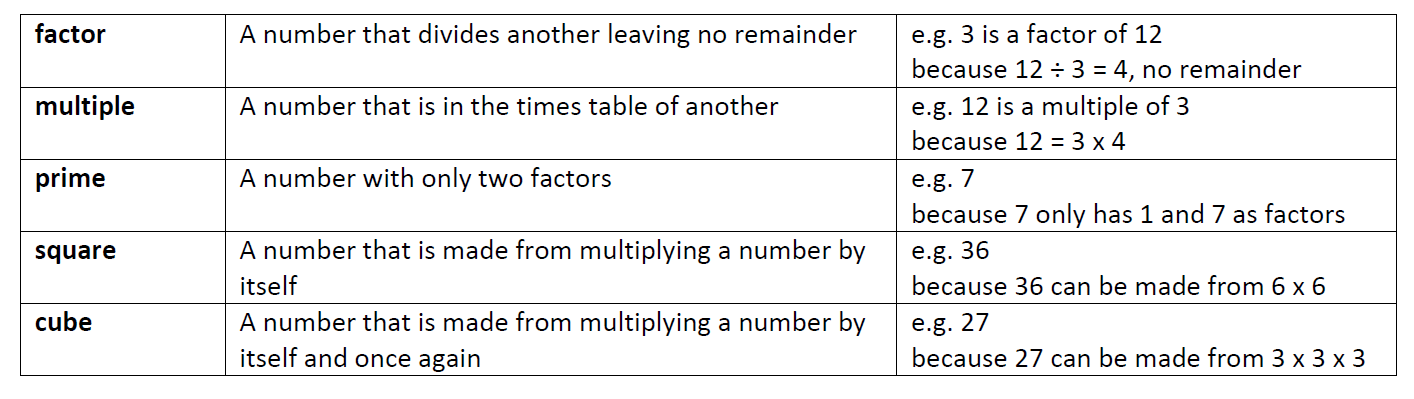 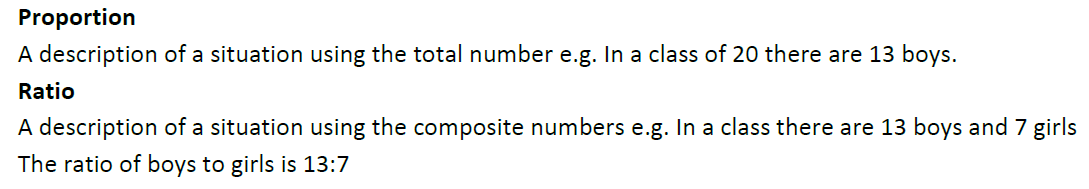 Scan for full list of Year 7 topics 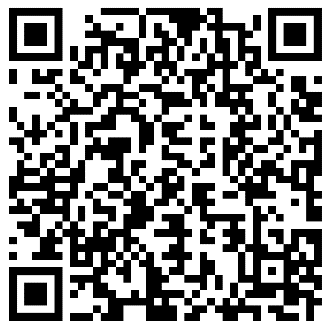 Topic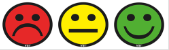 Independent Learning and homework tasksIndependent Learning and homework tasksTopicMyMathsCorbettMaths.comSimplifying ratio and dividing a quantity by a given ratioNumber, Ratio and Proportion, Ratio dividing 1Ratio: simplifying/express as fraction or %/sharing the totalVideos 269-270Finding and recognising factors, multiples and primesNumber, Powers and RootsNumber: factors (Video 216)/multiples (Video 220)/ prime numbers (Video 225)Finding HCF and LCMNumber, Powers and RootsNumber: common multiples/LCM/common factors/HCFVideos 218-219Drawing Prime Factor TreesNumber, Powers and RootsNumber: product of primes/product of primes (LCM/HCF)Videos 224-225Venn Diagrams to illustrate prime factor decompositionAdditional Topics: Venn diagrams – Video 380Use and interpret algebraic notationAlgebra, Introduction to AlgebraAlgebra: notation – Video 19Forming simple expressionsAlgebra, Expressions and Formulae, Rules and FormulaeAlgebra: expressions – forming – Video 16Simplifying expressions Algebra, Algebraic Manipulation, simplifying 1 (and 2 extension)Algebra: collecting like terms – Video 9Algebraic substitutionAlgebra, Expressions and formulae, substitutionAlgebra: substitution – Video 20Expanding single bracketsAlgebra, Algebraic Manipulation, single bracketsAlgebra: expanding brackets – Video 13